   Listen and circle the right answer: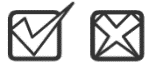    Write      or      : 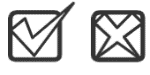 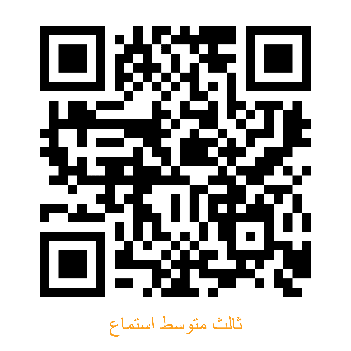          Audio : https://youtube.com/watch?v=dare3j9PPuY&si=EnSIkaIECMiOmarEAudio Script:          Audio : https://youtube.com/watch?v=dare3j9PPuY&si=EnSIkaIECMiOmarE Forms: https://forms.office.com/Pages/ShareFormPage.aspx?id=b4OQU5QpqkK9sELnf3f9C84PUFGeBGBFuY4-jPdGsvZURU9XQlFOQVc4NTdWN1E1NFJDUkswUENQUiQlQCNjPTEu&sharetoken=WbxBHZXm5rtay8R4tHSK   Listen and circle the right answer:   Write      or      : 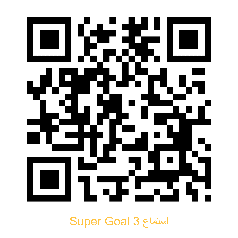          Audio: https://youtu.be/r0iRh1gMtuA    Forms: https://forms.office.com/Pages/ShareFormPage.aspx?id=b4OQU5QpqkK9sELnf3f9C84PUFGeBGBFuY4-jPdGsvZURU9XQlFOQVc4NTdWN1E1NFJDUkswUENQUiQlQCNjPTEu&sharetoken=WbxBHZXm5rtay8R4tHSK   Listen and circle the right answer:Audio: https://youtu.be/r0iRh1gMtuAForms: https://forms.office.com/Pages/ShareFormPage.aspx?id=b4OQU5QpqkK9sELnf3f9C84PUFGeBGBFuY4-jPdGsvZURU9XQlFOQVc4NTdWN1E1NFJDUkswUENQUiQlQCNjPTEu&sharetoken=WbxBHZXm5rtay8R4tHSKالمملكة العربية السعودية									الصف الثالث المتوسطوزارة التعليم										الفصل الدراسي الثانيمدرسة: المتوسطة الخامسة – سيهات							          الزمن : .......... ساعة  اختبار نص الاستماع لمادة اللغة الإنجليزية للصف الثالث متوسط الفصل الدراسي الثاني للعام الدراسي 1445 هـ A- Complete the phrases with words from the box:                     (½ mark each)1. a doctor’s ....................................2. a practice ....................................3. a mid-.................................... exam . B. Choose the correct answer.  Diana can’t come to class because ……...A-she has a different class.B-she has a party.C-she has a doctor’s appointmentThe articles and videos are available……………..A-online     B-in the mall     C-in the libraryThe deadline for the homework is on ...................A-Wednesday       B-Friday         C-SundayThe teacher can give Diana the practice test ......................A-on morning      B-by email       C-after schoolThe teacher needs .............A-certificate from the doctor     B-an email from Sara      C-pizzaC. Put (T) or ( F )1-She needs to read chapters 17, 19 and 20 in the book. (      )2-The teacher is going to send the practice test on Monday. (      )Prepared by:Ms. Misk Salem Alarjaniالمملكة العربية السعودية									الصف الثالث المتوسطوزارة التعليم										الفصل الدراسي الثانيمدرسة: المتوسطة الخامسة – سيهات							          الزمن : .......... ساعة  اختبار نص الاستماع لمادة اللغة الإنجليزية للصف الثالث متوسط الفصل الدراسي الثاني للعام الدراسي 1445 هـ A- Complete the phrases with words from the box:         (½ mark each)1. a doctor’s ...............appointment.....................2. a practice ................ test....................3. a mid-.................. term.................. exam . B. Choose the correct answer. Diana can’t come to class because ……...A-she has a different class.B-she has a party.C-she has a doctor’s appointmentThe articles and videos are available……………..A-online     B-in the mall     C-in the libraryThe deadline for the homework is on ...................A-Wednesday       B-Friday         C-SundayThe teacher can give Diana the practice test ......................A-on morning      B-by email       C-after schoolThe teacher needs .............A-certificate from the doctor     B-an email from Sara      C-pizza                        AudioC. Put (T) or ( F )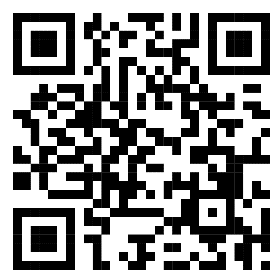 1-She needs to read chapters 17, 19 and 20 in the book. (  T    )2-The teacher is going to send the practice test on Monday. (   F   )   Prepared by:Ms. Misk Salem Alarjaniالمملكة العربية السعوديةالمملكة العربية السعودية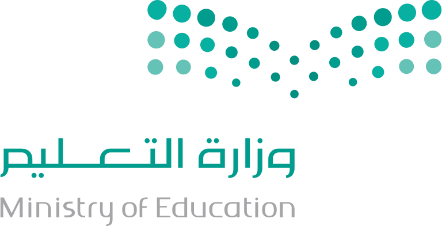 المادة:المادة:اللغة الانجليزية (شفوي)اللغة الانجليزية (شفوي)وزارة التعليموزارة التعليمالصفالصفالثالث متوسطالثالث متوسطالادارة العامة للتعليم ب______الادارة العامة للتعليم ب______المقررالمقررSuper Goal 3Super Goal 3مدرسة________المتوسطةمدرسة________المتوسطةالزمن:الزمن:نصـف ساعةنصـف ساعةاختبار نهاية الفصل الدراسي الثاني – الدور الأول للعام الدراسي 1445   هـاختبار نهاية الفصل الدراسي الثاني – الدور الأول للعام الدراسي 1445   هـاختبار نهاية الفصل الدراسي الثاني – الدور الأول للعام الدراسي 1445   هـاختبار نهاية الفصل الدراسي الثاني – الدور الأول للعام الدراسي 1445   هـاختبار نهاية الفصل الدراسي الثاني – الدور الأول للعام الدراسي 1445   هـاختبار نهاية الفصل الدراسي الثاني – الدور الأول للعام الدراسي 1445   هـاختبار نهاية الفصل الدراسي الثاني – الدور الأول للعام الدراسي 1445   هـاختبار نهاية الفصل الدراسي الثاني – الدور الأول للعام الدراسي 1445   هـاختبار نهاية الفصل الدراسي الثاني – الدور الأول للعام الدراسي 1445   هـاختبار نهاية الفصل الدراسي الثاني – الدور الأول للعام الدراسي 1445   هـالاستماع 5التحدث 5المجموع 10الاسم ثلاثيالفصلثالث /ثالث /رقم الكشف  رقم الكشف  How long have you had a computer?I ’ve had a computer for a    long - short - many   time. What does that sign mean?        You must not    pass -  park – stop   .We need a new lamp, don’t we? Yes, we do.And this one is really   good - pretty – beautiful  . So how long have you lived out here in the suburbs?  Since I left  city - home – school  .Are you still working in the airport control tower?No, I’ve had a new job for six  weeks  - months – years   .Sean is from  England  - Finland  – Ireland   .The bullet trains can travel at  200 - 300 – 400  kph.The speakers haven’t seen each other since high school.   (               )The father is late for his flight.                                        (               )Mexico produces about 200 tons of trash every day.      (               )Super Goal 3    ListeningResources  How long have you had a computer?  I’ve had a computer for a long time.Unit 5 - Page 49Pair WorkAudio CD2 trick 3What does that sign mean?        You must not pass.Unit 8- Page 79Pair WorkAudio CD2 trick 21 We need a new lamp, don’t we? Yes, we do.  And this one is really pretty.  Unit 7 – Page 68Listen and DiscussAudio CD2   trick 14So how long have you lived out here in the suburbs? Since I left home, about two years ago. I wanted to have a place of my own. The apartment was a bit run down, so I had to renovate it. Unit 6 – Page 63Conversation Audio   CD2 trick 12Hi, Fahad. you’re looking good! Do you work out every day?     Yes, I have changed my lifestyle completely. Are you still            working in the airport control tower? No, I’ve had a           new job for six months. I’m training air traffic controllersUnit 5 – Page 52Listening Audio CD2 trick 4You aren’t from here, are you? No, I’m not. I’m from Ireland, Dublin actually. My name’s Ted. How do you do? I’m Sean so, what do you know about Ireland?Unit 7 – Page 73Conversation Audio CD2 trick 18The public transportation system is the most efficient in the world. The bullet trains can travel at 186 miles (300 kilometers) per hour and are extremely punctual.Unit 6 – Page 58Listen and DiscussAudio CD2 trick 8Hi. This is a surprise. Hi there. Long time no see. Yeah. We haven’t seen each other for about er.Five years. Since high school. Has it been that long?  Yeah. So, how are you doing?  Great.Unit 5 – Page 53Conversation Audio CD2 trick 6What time is your flight, Dad? At 6:00 P.m. That’s in 3 hours! You have 2 extra hours. The trip to airport is less than an hour. You should always arrive at least 2 hours before departure. We might run into traffic at this time of day Unit 8– Page 83Conversation Audio CD2 trick 24 One of the biggest problems in cities around the world is disposing of garbage. Mexico City produces approximately 11,000 tons of trash every day. One week’s garbage is enough to fill the Aztec Stadium, one of Mexico’s largest stadiums,Unit 6 – Page 62ListeningAudio CD2 trick10المملكة العربية السعوديةالمملكة العربية السعوديةالمادة:المادة:اللغة الانجليزية (شفوي)اللغة الانجليزية (شفوي)وزارة التعليموزارة التعليمالصفالصفالثالث متوسطالثالث متوسطالادارة العامة للتعليم ب______الادارة العامة للتعليم ب______المقررالمقررSuper Goal 3Super Goal 3مدرسة________المتوسطةمدرسة________المتوسطةالزمن:الزمن:نصـف ساعةنصـف ساعةاختبار نهاية الفصل الدراسي الثاني – الدور الأول للعام الدراسي 1445  هـاختبار نهاية الفصل الدراسي الثاني – الدور الأول للعام الدراسي 1445  هـاختبار نهاية الفصل الدراسي الثاني – الدور الأول للعام الدراسي 1445  هـاختبار نهاية الفصل الدراسي الثاني – الدور الأول للعام الدراسي 1445  هـاختبار نهاية الفصل الدراسي الثاني – الدور الأول للعام الدراسي 1445  هـاختبار نهاية الفصل الدراسي الثاني – الدور الأول للعام الدراسي 1445  هـاختبار نهاية الفصل الدراسي الثاني – الدور الأول للعام الدراسي 1445  هـاختبار نهاية الفصل الدراسي الثاني – الدور الأول للعام الدراسي 1445  هـاختبار نهاية الفصل الدراسي الثاني – الدور الأول للعام الدراسي 1445  هـاختبار نهاية الفصل الدراسي الثاني – الدور الأول للعام الدراسي 1445  هـالاستماع 5التحدث 5المجموع 10الاسم ثلاثيالفصلثالث /ثالث /رقم الكشف  رقم الكشف  How long have people used cell phones?They’ve used them since the    sixties - seventies - nineties   .Sao Paulo is just as   crowded - polluted – expensive   as Mexico City.Aren’t you Andrew Barnon? Andrew is my   twin – older – younger   brother. The car driver is driving    over - with – under  the speed limit.The neighborhood is noisy because of the  airport – subway station – football stadium   .The reason for him to exercise is to  get married – find a job – lose wight   .The speaker takes about the   uses - future – history   of cell phones.The speaker talks about classroom rules                           (         )There’s been misunderstanding between the two men.       (         )King Fahd’s Fountain jets water as high as 312 meters.   (         )المملكة العربية السعوديةالمملكة العربية السعوديةالمادة:المادة:اللغة الانجليزية (شفوي)اللغة الانجليزية (شفوي)وزارة التعليموزارة التعليمالصفالصفالثالث متوسطالثالث متوسطالادارة العامة للتعليم ب______الادارة العامة للتعليم ب______المقررالمقررSuper Goal 3Super Goal 3مدرسة________المتوسطةمدرسة________المتوسطةالزمن:الزمن:نصـف ساعةنصـف ساعةاختبار نهاية الفصل الدراسي الثاني – الدور الأول للعام الدراسي 1445   هـاختبار نهاية الفصل الدراسي الثاني – الدور الأول للعام الدراسي 1445   هـاختبار نهاية الفصل الدراسي الثاني – الدور الأول للعام الدراسي 1445   هـاختبار نهاية الفصل الدراسي الثاني – الدور الأول للعام الدراسي 1445   هـاختبار نهاية الفصل الدراسي الثاني – الدور الأول للعام الدراسي 1445   هـاختبار نهاية الفصل الدراسي الثاني – الدور الأول للعام الدراسي 1445   هـاختبار نهاية الفصل الدراسي الثاني – الدور الأول للعام الدراسي 1445   هـاختبار نهاية الفصل الدراسي الثاني – الدور الأول للعام الدراسي 1445   هـاختبار نهاية الفصل الدراسي الثاني – الدور الأول للعام الدراسي 1445   هـاختبار نهاية الفصل الدراسي الثاني – الدور الأول للعام الدراسي 1445   هـالاستماع 5التحدث 5المجموع 10الاسم ثلاثيالفصلثالث /ثالث /رقم الكشف  رقم الكشف  How long have people used cell phones?They’ve used them since the    sixties - seventies - nineties   .Sao Paulo is just as   crowded - polluted – expensive   as Mexico City.Aren’t you Andrew Barnon? Andrew is my   twin – older – younger   brother. The car driver is driving    over - with – under  the speed limit.The neighborhood is noisy because of the  airport – subway station – football stadium   .Total  / 5التوقيع: ................................المعلمة: ...................................................Total  / 5التوقيع: ................................المراجعة: ................................................Total  / 5التوقيع: ................................المعلمة: ...................................................Total  / 5التوقيع: ................................المراجعة: ................................................